Call for Abstracts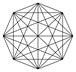 New Connections in HealthcareApril 10, 2020Conference Goal: This conference seeks to share research and best practices among individuals in health professions.Submissions must be received by February 15, 2020. Notification of acceptance will be sent via email no later than March 10, 2020. All submissions will be considered for presentation as a general, break-out, or poster session at the discretion of the review committee.  If you have questions or difficulty with the submission process, you can contact Noelle Muscatello at j.n.muscatello@csuohio.eduAbstract Submission FormPresenter’s Full Name (first, last) 	Phone (work) 	(cell) 	Email: 	Please complete and submit this abstract form and a “Conflict of Interest” form for each presenter and co-presenter. Once your submission is accepted, additional information may be required so we may offer the conference attendees CE credit in compliance with the new 2015 ANCC COA CE criteria.Presentation Title  	Requested presentation format: (please check all that apply)General session Poster sessionAbstract of Presentation (limit of 350 word)What are the learning objectives and what outcomes would you like to see in the learners after attending your presentation?Rooms used for General and Break-out sessions are equipped with audio-visual support for powerpoint, video, and internet access.  Would your presentation require other support?  If so, please specify.Selected speakers will be asked to provide their presentation (poster, materials, handouts) no later than March 20, 2020.NOTE: By submitting this abstract, you grant CSU permission to share your presentation as a pdf file.